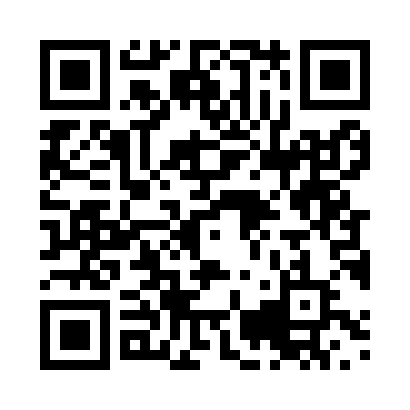 Prayer times for Tongjiang, ChinaWed 1 May 2024 - Fri 31 May 2024High Latitude Method: Angle Based RulePrayer Calculation Method: Muslim World LeagueAsar Calculation Method: ShafiPrayer times provided by https://www.salahtimes.comDateDayFajrSunriseDhuhrAsrMaghribIsha1Wed1:453:5311:073:066:228:212Thu1:433:5111:073:066:248:233Fri1:403:5011:073:076:258:264Sat1:383:4811:073:086:268:285Sun1:353:4611:073:086:288:306Mon1:323:4511:073:096:298:337Tue1:303:4311:073:096:308:358Wed1:273:4211:073:106:328:379Thu1:253:4111:063:106:338:3910Fri1:223:3911:063:116:348:4211Sat1:193:3811:063:116:368:4412Sun1:173:3611:063:116:378:4713Mon1:143:3511:063:126:388:4914Tue1:123:3411:063:126:408:5115Wed1:093:3211:063:136:418:5416Thu1:073:3111:063:136:428:5617Fri1:043:3011:063:146:438:5818Sat1:013:2911:063:146:459:0119Sun12:593:2811:073:156:469:0320Mon12:563:2711:073:156:479:0521Tue12:543:2611:073:166:489:0822Wed12:523:2511:073:166:499:1023Thu12:503:2411:073:176:519:1324Fri12:493:2311:073:176:529:1525Sat12:493:2211:073:176:539:1726Sun12:493:2111:073:186:549:1727Mon12:483:2011:073:186:559:1828Tue12:483:1911:073:196:569:1929Wed12:483:1811:073:196:579:1930Thu12:483:1811:083:206:589:2031Fri12:483:1711:083:206:599:20